Příloha č.5  k Rámcové smlouvě č. OB/2015/001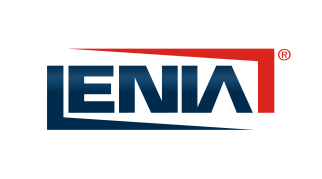 číslo servis.listu:zakázkové číslo:F25 - Servisní listVerze č. 2technik:technik:REVIZEÚDRŽBAOPRAVADEMONTAŽJINÉ  /  REKLAMACEoprava záručníoprava pozáručníE Z SE P SA C SC C T VDT, DVT, VS,OST. (           )OBJEKT:přesná adresa:odpovědný pracovník:tel., fax, e-mail:Zjištěný stav (popis):Pracovní výkon (popis)*: … *) nehodící se škrtněteSeznámení se s místem  a poruchou – událostí Diagnostika instalovaného zařízeníIdentifikace poruchy – události – vadyOdstranění poruchy – události – vadyOdzkoušení správné funkce zařízeníPředvedení funkčního stavu zákazníkoviProškolení uživatele z obsluhy zařízení                                                                                                                                                                                                               ZPředání práce a vyplnění servisního listu                                                                                                                                            NVáš pracovní výkon:  Z = zasahuje do stavby, zařízení je pevně spojeno se stavbou ;  N = nezasahuje do stavbyZÁKLADNÍ  POPIS  SYSTÉMU:ZÁKLADNÍ  POPIS  SYSTÉMU:ZÁKLADNÍ  POPIS  SYSTÉMU:ZÁKLADNÍ  POPIS  SYSTÉMU:ZÁKLADNÍ  POPIS  SYSTÉMU:ZÁKLADNÍ  POPIS  SYSTÉMU:KOMUNIKACE:PCO - rádiovýPCO - linkovýGSM/GPRS/IP *ATHStav:*) nehodící se škrtněteDODANÝ  MATERIÁL:ZÁVĚR:nutná následná – oprava – kontrola, ale provozně funkčníopravakontrolaplně funkční bez závadANOvýchozí  místo:cílové místo:Celkem:počet hod.na 1 prac.:počet pracovníků:počet km:datum:jméno  technika:hod práce:hod na cestě:Vyjádření zákazníka KE KVALITĚSpokojen Nespokojen - průběh akce, včasnost, …- dopad na provoz Prohlášení  zákazníkaANONEObjednatel je plátce DPH dle zák.č. 235/2004 Sb. o DPHPráce jsou určeny pro ekonomickou činnost objednateleÚdaje pro potřeby možného přenesení daňové povinnosti dle § 92e zák.č. 235/2004 Sb. o DPH. Za správnost těchto údajů odpovídá objednatel a tuto skutečnost stvrzuje svým podpisem.Údaje pro potřeby možného přenesení daňové povinnosti dle § 92e zák.č. 235/2004 Sb. o DPH. Za správnost těchto údajů odpovídá objednatel a tuto skutečnost stvrzuje svým podpisem.Údaje pro potřeby možného přenesení daňové povinnosti dle § 92e zák.č. 235/2004 Sb. o DPH. Za správnost těchto údajů odpovídá objednatel a tuto skutečnost stvrzuje svým podpisem.PřevzalDatumPodpis(odpovědné osoby, razítko)